T.C.BAŞBAKANLIK Hazine Müsteşarlığı01.07.2015Sayı : 27424242-349[310.01.02.04J/20608Konu Sektör DuyurusuTÜRKİYE SİGORTA REASÜRANS VE EMEKLİLİK ŞİRKETLERİ BİRLİĞİ 'NE BÜYÜKDERE CAD. BÜYÜKDERE PLAZA NO:195 KAT:1-234394 LEVENT /İSTANBULMüsteşarlığımızca hazırlanan bir örneği ekli 30/06/2015 tarihli ve 2015/25 sayılı Ssktör Duyurusu ekte gönderilmektedir.Bilgi edinilmesini vegereğini ricaederim.«-imzalıdırGökhan KARASUM üsteşar a. Genel Müdür V.EKAyrıntılı bilgi için: E.GÜLKOKAN Hazine Uzmanı2015/25 sayılı Sektör Duyurusu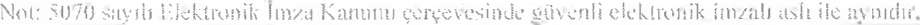 T.C. Başbakanlık Hazine Müsteşarlığı, İnönü Bulvarı. No:36 06510, Emek, ÇANKAYA/ANKARA Telefon No: +90 (312) 204 6000 Belge Geçer No: +90 (312) 204 6644 e-posta: bilgiedinme@hazine.gov.tr internet adresi: www.haziiie.gov.trHazine Müsteşarlığından2015/15 sayılı Genelge uyarınca Güvence Hesabı Katkı Payında Asgari Maktu Tutarın Alınmasına Yönelik Sektör Duyurusu (2015/25)Bilindiği üzere, Müsteşarlığımızın 2015/15 sayılı Güvence Hesabı Katkı Payında Asgari Maktu Tutarına İlişkin Genelgesi kapsamında, otomobil araç grubu için 01 Temmuz 2015 tarihinden itibaren düzenlenecek trafik sigortası poliçelerinde, Güvence Hesabı'na aktarılacak katkı paylan için asgari 9 TL maktu ücret uygulanacağı belirlenmiştir. Söz konusu maktu tutarın üçte ikisi ( 6 TL ) sigortalı payı, geriye kalan (3 TL) ise sigorta şirketi payı olarak aktarılacaktır.Konu ile ilgili olarak, söz konusu poliçelerin kısmi iptali ve kısa süreli poliçelerde katkı payının nasıl yapılacağı ve yapılan katkı paylarından ilave veya iade hususlarının nasıl gerçekleştirileceğine yönelik uygulamada bir takım tereddütlerin oluştuğu müşahede edilmiştir.Buna göre, mevcut tereddütlerin giderilmesini teminen konuya yönelik açıklamalar aşağıda yer almaktadır.30/06/2015Poliçe tanziminden sonra düzenlenecek zeyilnamelerle, poliçede katkı payının 9 TL'yi aşmadığı durumda ilave bir katkı payı ödenmeyecektir. Aştığı takdirde ise, aşan kısım için %2 oranında sigortalı katkı payı ve %1 oranında şirket katkı payı olmak üzere toplam %3 katkı payı ödenecektir. Aşan kısımla beraber tamamı için nispi esas uygulanmış olacaktır.Poliçenin ilgili mevzuat çerçevesinde sonlandırılması halinde başlangıçtan veya kısmi iptal durumuna göre genel esaslar kapsamında iade dâhil işlem yapılacaktır.• Kısa süreli poliçeler de söz konusu genelge kapsamına dâhil olup, aynı genelge ve işbu sektör duyurusuna göre işleme tabi olacaktır.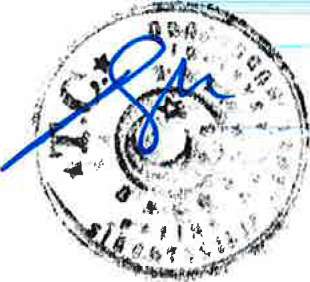 